Université Batna 2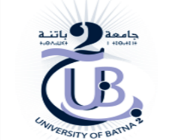 Faculté des Lettres et Langues étrangèresDépartement de françaisComité de Formation DoctoraleAffectation des thèmes et des Directeurs/trices de thèsesSpécialité : Didactique des Langues ÉtrangèresDidactique de la Littérature de la Langue FrançaiseLe 19 févr. 23Le responsable du CFDPr Med Amine BELKACEMDoctorantIntitulé de la thèsePRFUDirecteur/trice de thèseCOURRIELKhireddine LOUAFIPour une approche équilibrée entre grammaire textuelle et phrastique au SupérieurDidactique de la grammaire en contexte algérien de formation des enseignants : pour une approche intégrative de la grammaire textuelle et phrastiquePr Mohammed Amine BELKACEMm.belkacem@univ-batna2.dzMounira CHIHAPour une intégration efficace du récit de pratique dans la formation des enseignants de FLEQuand raconter, c’est formerCas des étudiants de FLE en fin de formation aux Écoles Normales Supérieures en AlgériePre Amina MEZIANIa.meziani@univ-batna2.dz Lina Hanane HABBICHEPour une (ré) intégration graduelle et raisonnée de la grammaire phrastique au SupérieurDidactique de la grammaire en contexte algérien de formation des enseignants : pour une approche intégrative de la grammaire textuelle et phrastiqueDre Nadjiba ABDESSEMEDnadjiba.abdessemed@univ-batna2.dz Loubna ALLAMGrammaire scientifique et pédagogique au Supérieur : pour une harmonisation terminologiqueDidactique de la grammaire en contexte algérien de formation des enseignants : pour une approche intégrative de la grammaire textuelle et phrastiqueDr Messaoud KAHLATm.kahlat@univ-batna2.dzDoctorantsIntitulé de la thèsePRFUDirecteur/trice de thèseCourriel Fatima DJOUGGANEOutils numériques et technologiques intégrés à des dispositifs d’axiologisation de la littérature en classe de languePratiques littéraciques et multimodales de la littérature en formation universitaireDre Fatima-Zohra KHADRAOUIf.khadraoui@univ-batna2.dz Houssem Eddine Ali OUMAMARLittératures francophones en classe de FLE : modalités de didactisation et pratiques de formationPratiques littéraciques et multimodales de la littérature en formation universitaireSabrina BENZIANEs.benziane@univ-batna2.dz Taous ACHILa littérature au service des compétences littéraciques des apprenants de FLEPratiques littéraciques et multimodales de la littérature en formation universitaireEl Hadj BERGHOUTe.berghout@univ-batna2.dz 